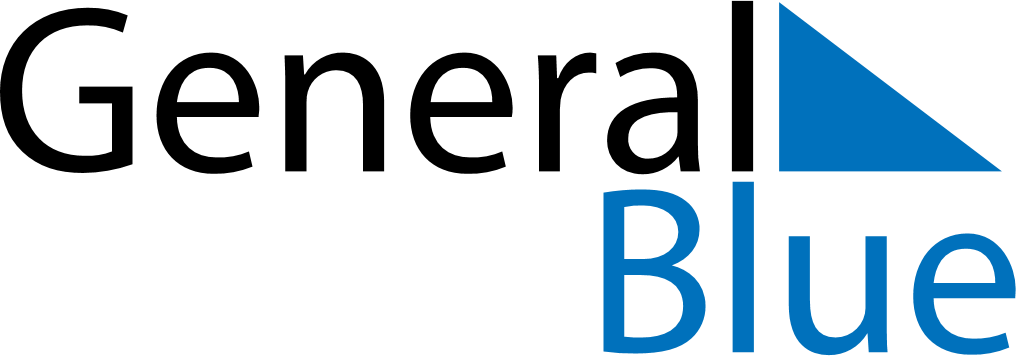 March 2027March 2027March 2027March 2027HungaryHungaryHungarySundayMondayTuesdayWednesdayThursdayFridayFridaySaturday12345567891011121213International Women’s Day1415161718191920National Day2122232425262627Good FridayGood Friday28293031Easter SundayEaster Monday